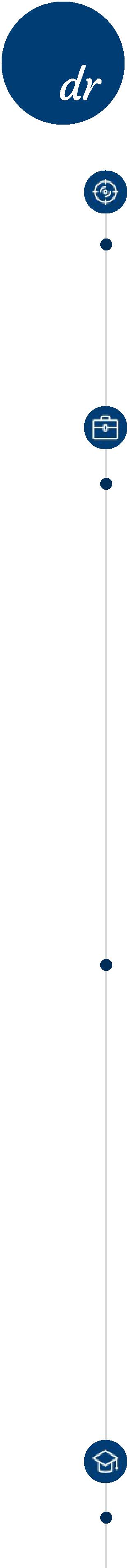 2017-02 -2018-032015-04 -2016-102010-05 -2014-11DeekshithTechnical Support Engineer/ Subject Matter ExpertSummaryDedicated Technical Support Engineer with 2+ career experience in Technical help desk environments. Highly adept in systems analysis diagnostics and troubleshooting and conflict resolution. Exhibits excellent organizational and problem-solving skills.Works well in team environments and displays strong work ethic.ExperienceTechnical Support Engineer/ Subject Matter ExpertBetsol Software India Pvt LtdResponsibilitiesWorking with both clients and employees, resolving client application issuesHandle Escalation Calls.Analyzing application setups so you can spot common trends and underlying problemsUpdating self-help documents (Knowledge Base) so that employees can try to fix problems themselves.Taking brainstorming sessions for problem solving techniques, and help team members boost up the team performance.Maintaining client satisfaction by providing best end user application support.Technical Support AssociateConvergys India Pvt LtdResponsibilitiesHandling incoming and out bound calls/chats.Providing One to one solutions to customer’s requirements that help customers solve their Issues.Decipher customer needs and offer the best solution based on proper company policy.Effectively communicate ideas, suggestions and answers.Assisting the customers with their technical issues with Windows Operating system and Office applications.Handling escalation calls, verifying documents.Actively and positively participating in regular technical service meetings to discuss processes and create efficiencies.EducationCalorx Teachers UniversityBachelor's Degree in Computer Science Personal Info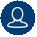 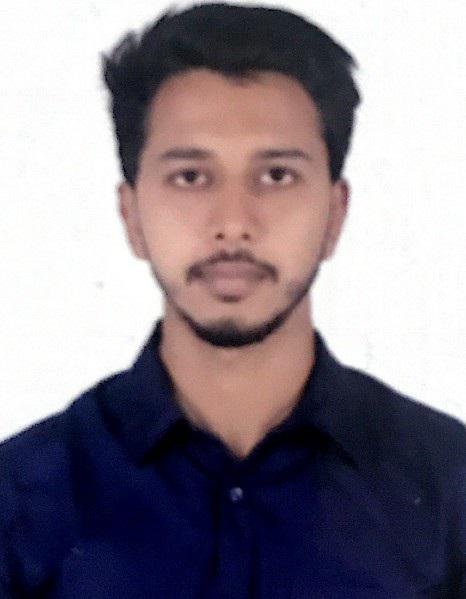 E-mailDeekshith.379463@2freemail.com Date of birth1992-04-08 Skills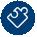 PC troubleshooting, Windows, Mac, LAN.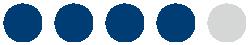 AdvancedIncident management, Escalation Handling, Technical trainer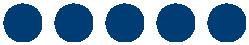 AdvancedVPN, VMWare, Terminal Server, Avaya, CitrixAdvanced